    桃園市進出口商業同業公會 函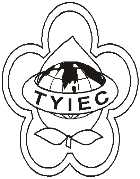          Taoyuan Importers & Exporters Chamber of Commerce桃園市桃園區春日路1235之2號3F           TEL:886-3-316-4346   886-3-325-3781   FAX:886-3-355-9651ie325@ms19.hinet.net     www.taoyuanproduct.org受 文 者：各相關會員 發文日期：中華民國108年7月1日發文字號：桃貿豐字第19067號附    件：主    旨：「食品標示宣傳或廣告詞句涉及誇張易生誤解          或醫療效能之認定基準」，業經衛生福利部於          中華民國108年6月26日以衛授食字第          1081201834號令廢止，並自即日生效， 敬請          查照。說     明：一、依據衛生福利部衛授食字第1081201843號函辦理。           二、旨揭廢止令請至行政院公報資訊網、該部               網站「衛生福利法規檢索系統」下「最新               動態」網頁或該部食品藥物管理署網站              「公告資訊」下「本署公告」網頁自行下載。     理事長  簡 文 豐